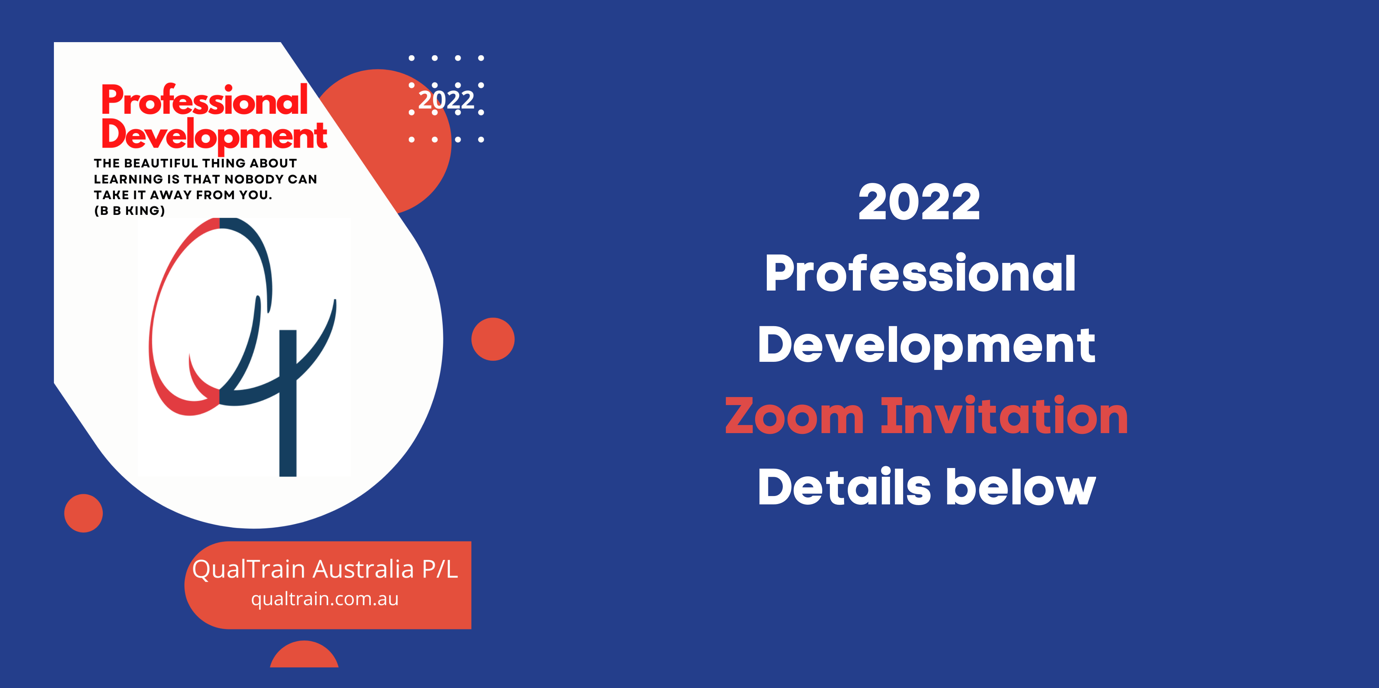 QualTrain Australia is inviting you to a scheduled Zoom meeting.Topic: Professional Development for Celebrants – A1 Legal RefresherTime: March 30, 2022 06:00 PM Perth (two hours duration)Join Zoom Webinar by clicking on the following link:https://us02web.zoom.us/j/81630195803Meeting ID: 816 3019 5803Passcode: 753960One tap mobile+61731853730,,81630195803#,,,,*753960# Australia+61861193900,,81630195803#,,,,*753960# AustraliaDial by your location        +61 7 3185 3730 Australia        +61 8 6119 3900 Australia        +61 8 7150 1149 Australia        +61 2 8015 6011 Australia        +61 3 7018 2005 AustraliaMeeting ID: 816 3019 5803Passcode: 753960Find your local number: https://us02web.zoom.us/u/kGkT0OzsXNot used Zoom before? Click here to watch a short tutorial.